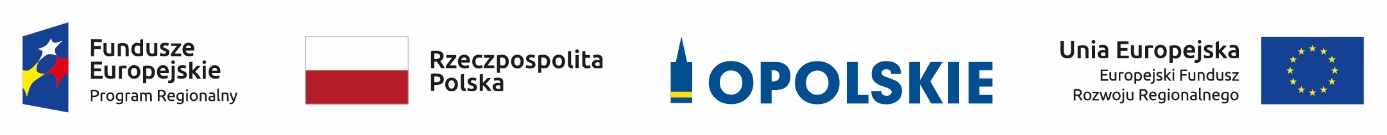 Lista projektów złożonych w ramach konkursowej procedury wyboru projektów dla działania 
5.2 Poprawa gospodarowania odpadami komunalnymi  RPO WO 2014-2020 dla projektów edukacyjno-informacyjnych, zakwalifikowanych do I etapu oceny, tj. oceny formalnej.     Źródło: opracowanie własne na podstawie danych z Systemu SYZYF RPOWO 2014-2020.Lp.Nr wnioskuNazwa wnioskodawcyTytuł projektu1.RPOP.05.02.00-16-0001/20Gmina PopielówDziałania informacyjno-edukacyjne Gminy Popielów z zakresu gospodarowania odpadami2.RPOP.05.02.00-16-0002/20Miasto OpoleEko-nawyki dobre praktyki - gospodarka o obiegu zamkniętym3.RPOP.05.02.00-16-0003/20Województwo OpolskieMamy rady na odpady